ประกาศองค์การบริหารส่วนตำบลชำผักแพว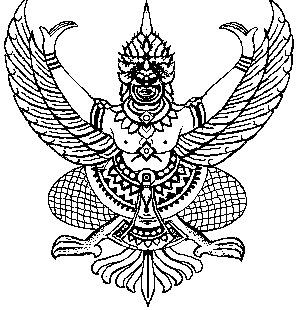 เรื่อง  สอบราคาจ้างเหมา โครงการก่อสร้างถนน คสล.หมู่ที่ ๓ บ้านชำผักแพว  ตำบลชำผักแพว อำเภอแก่งคอย จังหวัดสระบุรี(เอกสารสอบราคาจ้างเลขที่  ๒/๒๕๕๗)**************************                   ด้วยองค์การบริหารส่วนตำบลชำผักแพว อำเภอแก่งคอย จังหวัดสระบุรี  มีความประสงค์จะสอบราคาจ้างเหมาก่อสร้าง โครงการก่อสร้างถนน คสล.หมู่ที่ ๓ บ้านชำผักแพว ขนาดถนน คสล.กว้าง ๕ เมตร  ยาว ๑๑๕ เมตร หนา ๐.๑๕ เมตร ไหล่ทางตามสภาพ ติดตั้งป้ายโครงการจำนวน ๑ ป้าย  (ตามแบบแปลนและปริมาณงานที่ อบต.ชำผักแพวกำหนด)                     ราคากลางของงานก่อสร้างครั้งนี้เป็นเงินทั้งสิ้น ๓๑๙,๐๐๐.-บาท (สามแสนหนึ่งหมื่นเก้าพันบาทถ้วน) ราคากลางของทางราชการดังกล่าวไม่ถือว่าผูกพันที่ผู้เสนอราคาจะต้องพิจารณาไปตามนั้น  ผู้เสนอราคาจะต้องรับผิดชอบในการถอดแบบและคำนวณราคากลางเอง  จะนำราคากลางของทางราชการมาปฏิเสธความรับผิดชอบหรือเรียกร้องค่าก่อสร้างเพิ่มเติมในภายหลังไม่ได้ผู้มีสิทธิเสนอราคาต้องมีคุณสมบัติ ดังต่อไปนี้ ๑. เป็นนิติบุคคลหรือบุคคลธรรมดาที่มีอาชีพรับจ้างทำงานที่สอบราคาจ้างดังกล่าว	       ๒. ไม่เป็นผู้ที่ถูกแจ้งเวียนชื่อเป็นผู้ทิ้งงานของทางราชการ  รัฐวิสาหกิจ  หรือหน่วยการบริหารราชการส่วนท้องถิ่น และได้แจ้งเวียนชื่อแล้ว	       ๓. ไม่เป็นผู้ได้รับเอกสิทธิ์หรือความคุ้มกัน  ซึ่งอาจปฏิเสธไม่ยอมขึ้นศาลไทยเว้นแต่รัฐบาลของผู้เสนอราคาได้มีความสั่งให้สละสิทธิ์ความคุ้มกันเช่นว่านั้น ๔. ไม่เป็นผู้มีผลประโยชน์ร่วมกันกับผู้เสนอราคารายอื่นที่เข้าเสนอราคาให้แก่องค์การบริหารส่วนตำบล  ณ  วันประกาศสอบราคา  หรือไม่เป็นผู้กระทำการอันเป็นการขัดขวางการแข่งขันราคาอย่างเป็นธรรมในการสอบราคาจ้างครั้งนี้	      ๕. มีผลงานก่อสร้างประเภทเดียวกันในวงเงินไม่น้อยกว่า ----- บาท (---------) กำหนดดูสถานที่ก่อสร้างในวันที่ ๑๓ มกราคม ๒๕๕๗ ระหว่างเวลา ๐๙.๐๐น. ถึง ๑๐.๐๐ น. ณ สถานที่ตั้งโครงการ หมู่ที่ ๓ บ้านชำผักแพว ตำบลชำผักแพว อำเภอแก่งคอย จังหวัดสระบุรี และกำหนดรับฟังคำชี้แจงรายละเอียดเพิ่มเติมในวันที่ ๑๓ มกราคม ๒๕๕๗ เวลา ๑๓.๐๐ น. เป็นต้นไป ณ ที่ทำการองค์การบริหารส่วนตำบลชำผักแพว ผู้ไม่มาดูสถานที่และรับฟังคำชี้แจงและรายละเอียดเพิ่มเติมจะนำมายกเป็นข้ออ้างเพื่อให้ตนพ้นภาระผูกพันใดๆไม่ได้…/…กำหนดยื่น..-๒-            กำหนดยื่นซองสอบราคา  ในวันที่ ๒๖ ธันวาคม ๒๕๕๖ ถึงวันที่ ๑๓  มกราคม ๒๕๕๗ ระหว่างเวลา ๐๘.๓๐ น. ถึง ๑๖.๓๐ น. ที่งานพัสดุ องค์การบริหารส่วนตำบลชำผักแพว อำเภอแก่งคอย จังหวัดสระบุรี  และกำหนดเปิดซองสอบราคาในวันที่ ๑๔ มกราคม ๒๕๕๗ ตั้งแต่เวลา ๑๐.๐๐ น. เป็นต้นไป ณ ศูนย์ข้อมูลข่าวสารการจัดซื้อจัดจ้างระดับอำเภอ (ห้องท้องถิ่นอำเภอแก่งคอย)            ผู้สนใจติดต่อขอซื้อเอกสารสอบราคาในราคาชุดละ ๖๐๐.-บาท ได้ที่ ส่วนการคลัง องค์การบริหารส่วนตำบลชำผักแพว ตำบลชำผักแพว อำเภอแก่งคอย จังหวัดสระบุรี ระหว่างวันที่ ๒๖ ธันวาคม ๒๕๕๖ ถึงวันที่ ๑๓  มกราคม ๒๕๕๗ ในวันและเวลาราชการ  หรือสอบถามทางโทรศัพท์หมายเลข ๐-๓๖๗๑-๔๐๘๒ หรือในเว็บไซด์ www.chumpakpaew.go.th          ประกาศ   ณ  วันที่   ๒๕ เดือน ธันวาคม  พ.ศ. ๒๕๕๖		           (นายสนม  โสป่าสัก)       นายกองค์การบริหารส่วนตำบลชำผักแพวงานพัสดุ/อบต.ชำผักแพวโทร.๐๓๖-๗๑๔๐๘๑-๒